Коммерческое предложениепо агломераторам «УНИВЕРСАЛ» (полуавтомат) от производителя*** Плавный пуск (установка по вашему желанию)Полная предпродажная проверка оборудования:Испытательный запуск оборудования, с целью установления его соответствия предъявляемым техническим требованиям производится:в присутствии Покупателя или уполномоченного лица на территории Продавца. Акт приема-передачи Оборудования подписывается представителями Сторон в 2-х экземплярах, из которых 1 экземпляр передается Покупателю и 2 экземпляр – Продавцу.без присутствия Покупателя или уполномоченного лица. В данном случае Покупателю предоставляется видео и фото с подключением и запуском станка по электронной почте, что будет считаться актом приема-передачи оборудования. Акт приема-передачи Оборудования на бумажном носителе передается вместе с остальными документами при отгрузке в транспортную компанию и подписывается представителями Сторон в 2-х экземплярах, из которых 1 экземпляр передается Покупателю и 2 экземпляр – Продавцу.ПРАЙС-ЛИСТРаботаем без НДС (УСНО), именно поэтому цены ниже чем у конкурентов, работающих с НДСПРЕДОСТАВЛЯЕМ ТЕХ. ДОКУМЕНТАЦИЮГАРАНТИЯ 1 ГОДПОСТАВКА КОМПЕКТУЮЩИХДоставка транспортными компаниями: 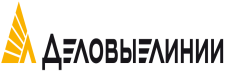 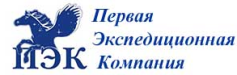 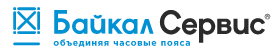 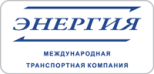 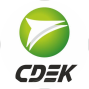 Отгрузка в течение 3-х рабочих дней после 100% оплаты***Будем рады сотрудничеству с Вами!***Дополнительные вопросы можете задать, написав на эл.почту e.m.polimer40@mail.ruлибо позвонив по телефону  ☎+7 (920) 618-82-13, г. Калуга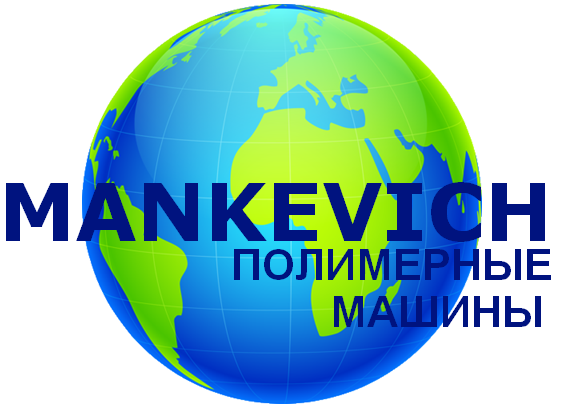 ИНДИВИДУАЛЬНЫЙ ПРЕДПРИНИМАТЕЛЬ МАНКЕВИЧ АЛЕКСЕЙ ПАВЛОВИЧИНН 400402679834, ОГРНИП 311400430500023, ОКПО 0177009322Банковские реквизиты:р/сч 40802810127030000090КАЛУЖСКИЙ РФ АО "РОССЕЛЬХОЗБАНК" г. Калугак/сч 30101810100000000780, БИК 042908780мобильный телефон: +7 (920) 618-82-13e-mail: e.m.polimer40@mail.ruhttps://kaluga.webprorab.com/ip-mankevich-apФактический адрес: Калужская область, Дзержинский р-н, п. Товарково (промзона)БАЗОВАЯ КОМПЛЕКТАЦИЯ«УНИВЕРСАЛ 200ПА»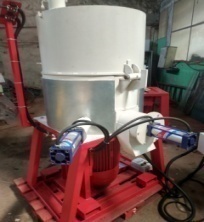 «УНИВЕРСАЛ 300ПА»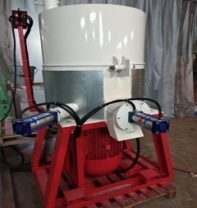 «УНИВЕРСАЛ 400ПА»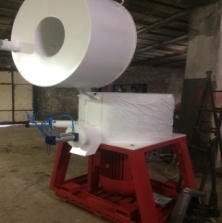 Производительность, кг/час130-230300400Перерабатываемый материалПВД, ПНД, П/П, ПВХ, стрейч, П/П мешки, нетканка, пенополиэтиленПВД, ПНД, П/П, ПВХ, стрейч, П/П мешки, нетканка, пенополиэтиленПВД, ПНД, П/П, ПВХ, стрейч, П/П мешки, нетканка, пенополиэтиленГабариты (ДхШхВ), мм1400х1300х20001050х1040х22001555х1360х2190Вес, кг~ 905~1100~1200Рабочая емкость/бочка (высота, диаметр), мм1000х8001000х9001000х1000Эл.двигатель, кВт/час557590Защита эл.двигателяестьестьестьПлавный запуск***естьестьестьШкаф управления111Силовой шкаф111Водяное охлаждение верхнего подшипника эл.двигателяестьестьестьНожи444Станины под ножи222Пневматический тормоз (наше ноу-хау)естьестьестьСтанины агломератора111Выгрузное окно111ПневмовыгрузкаестьестьестьВес загружаемого материала, кг15-3035-4060-70Толщина перерабатываемого материала, микрон5-3005-3005-300Частота вращения ротора, об/мин147014701470Видео: https://www.youtube.com/user/ekomirpolimer/videosВидео: https://www.youtube.com/user/ekomirpolimer/videosВидео: https://www.youtube.com/user/ekomirpolimer/videosВидео: https://www.youtube.com/user/ekomirpolimer/videosРеле времени звезда-треугольник220В 2А 2х1Рвремя пуска в режиме "звезда" 1-1000с F&FУстройство плавного пуска INSTARTсерия SSI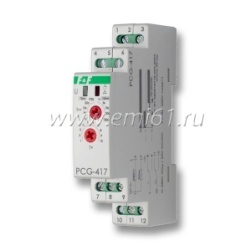 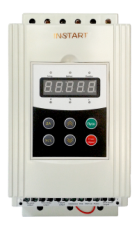 Реле времени PCG-417 имеет два релейных выхода. 
Каждый управляет отдельным контактором. 
В момент пуска его первый выход включает контактор S звезда {контакты 7-9 замыкаются) и обмотки электродвигателя подключаются по схеме «ЗВЕЗДА». 
Поэтому напряжение на них в 1,73 раза меньше номинального, что снижает пусковой ток. 
По истечении времени t1 выхода двигателя в рабочий режим контактор S звезда отключается (контакты 7-9 размыкаются), наступает пауза длительностью t2, затем включается контактор S треуг (контакты 10-12 замыкаются), включающий обмотки по схеме «ТРЕУГОЛЬНИК».

Технические данные:

Напряжение питания: 230В 50Гц (1-3) 24 В AC/DC (1-4)

Максимальный коммутируемый ток:  8А, АС1

Максимальный ток катушки контактора: 2А 

Контакт: Тип 2x1P( 2 переключающих ) 

Время пуска в режиме «звезда»-регулируемое время переключения: 1-1000 сек

Время переключения: 75 или 150 мсек

Рабочая температура: от -25°С до +50°С

Потребляемая мощность: 0,6 Вт Устройства плавного пуска серии SSI позволит снизить нагрузку на сеть, уменьшить пусковые токи, устранить рывки в механической части привода или гидравлические удары в трубах и задвижках в момент пуска и останова электродвигателей. Тем самым данное устройство повышает срок службы двигателей, уменьшает износ механических деталей приводов, обеспечивает надежность и безопасность работы.продукцияналичный расчетбезналичный расчетпредо-платаналичиесрок поставкиОБОРУДОВАНИЕОБОРУДОВАНИЕОБОРУДОВАНИЕОБОРУДОВАНИЕОБОРУДОВАНИЕОБОРУДОВАНИЕагломератор «УНИВЕРСАЛ 200ПА» 55кВт***плавный пуск: реле переключения звезда-треугольник313 000 =340 000 =40%агломератор «УНИВЕРСАЛ 200ПА» 55кВт*** плавный пуск: INSTART  SSI335 000 =364 000 =50%агломератор «УНИВЕРСАЛ 300ПА» 75кВт***плавный пуск: реле переключения звезда-треугольник427 000 =464 000 =100%в наличиив течение 2-3 рабочих днейагломератор «УНИВЕРСАЛ 300ПА» 75кВт*** плавный пуск: INSTART  SSI450 000 =489 000 =50%агломератор «УНИВЕРСАЛ 400ПА» 90кВт*** плавный пуск: INSTART  SSI545 000 =592 000 =50%под заказКОМПЛЕКТУЮЩИЕКОМПЛЕКТУЮЩИЕКОМПЛЕКТУЮЩИЕКОМПЛЕКТУЮЩИЕКОМПЛЕКТУЮЩИЕКОМПЛЕКТУЮЩИЕкомплект ножей на агломератор 55кВт8 500 =9 300 =100%еженедельно по средамкомплект ножей на агломератор 75кВт12 000 =13 100 =100%еженедельно по средамкомплект ножей на агломератор 90кВт14 000 =15 200 =100%еженедельно по средамкомплект станин на агломератор 55кВт13 000=14 200=100%еженедельно по средамкомплект станин на агломератор 75кВт17 000=18 500=100%еженедельно по средамкомплект станин на агломератор 90кВт20 000 =21 700 =100%еженедельно по средамдоставка оборудования до транспортной компании2 000 =2 200 =100%